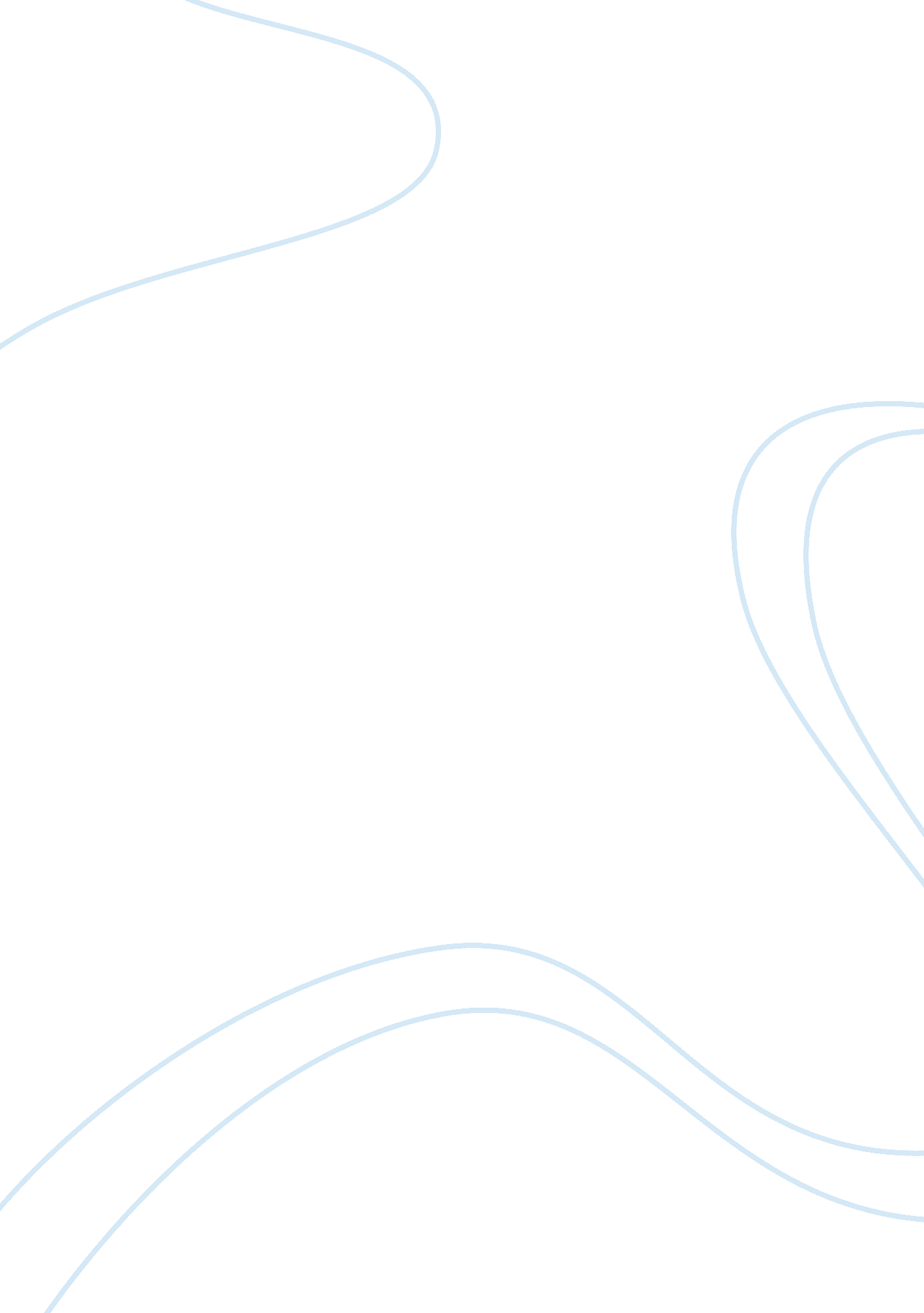 The culture that exists in every organization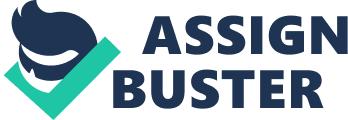 Contents This is an effectual manner to utilize when: Every Organization has a culture. A It has its ain cultural signifiers that constitute the expected, supported and recognized manner of acting. These norms are largely unwritten and state employees the manner things truly are. A These influence everyone ‘ s perceptual experience of the concern from the main executive to the lowest rank. A Employees from all cells of any organisation contribute to the success or failure of the organisation, to the norms by accepting and back uping them. This cultural effectivity in organisational environment, is non merely working for a limited or bound topographic point are bound to be successful for everyplace. Organizational construction is seen as an of import portion of the work environment. An nimble company aims to pull off alteration and uncertainness through the entrepreneurial attack, combined with a flexible organisational construction and distributed managerial decision-making authorization, which allows for rapid reconfiguration of the human and technological resources in a pursuit for run intoing globally altering market demands an integrating of human resources across sections and at different hierarchal degrees in developing the strategic vision should be followed by a scheme to recognize appropriate alterations within a new organisational construction. The organisational construction of Ortega ‘ s is a less formal type of construction wherein there is no construction that divides the organisation. The direction interacts and bids with the forces in a direct manner. A The Ortega ‘ s wanted to make divisions and squads for the company but it did non happen due to the forces being uncooperative. A Organizational civilization helps in alining the values and norms of the employees to the values and norms of the organization. A The organisational civilization of the forces differs from the direction. The forces have fickle work wonts ; they do n’t desire to larn new things and they are non interested with the state of affairs of the company. The forces do n’t move professionally alternatively they engage in infantile battles. On the other manus, the direction has a really professional civilization wherein they try to prosecute with a good relationship with the forces. Furthermore the direction tries to find agencies and schemes to maintain the company turning and lasting in its field. Bacillus Organizational construction addresses the inquiries of what is the best signifier of organisation and why. Organizational construction and the communicating system interact closely with each other to bring forth employee satisfaction, particularly satisfaction with the organization. A The four general types of overall organisational construction most normally found are classical machine bureaucratism, professional bureaucratism, matrix organisation, and free-form design. Most big, complex organisations have comparatively independent units with different structural signifiers. In general, the larger the organisation, the more likely it is to utilize more than one type of work system construction. The organisational construction and organisational civilization works good together. The Organizational construction besides allows the allotment of duties for different maps by persons in the company, this should form the company and prevent any clangs between sections over the work at manus but if the civilization of the organisation is non good the consequence would be ruinous. An organisation may hold organized good the undertakings and duties for each forces but if these forces have civilizations that are haltering the public presentation of their responsibilities the public presentation of the company becomes affected as a whole. A There should merely be one dominant organisational civilization for the company, holding more than one civilization can take to statements and battles even if there is already a strong construction. Once the construction and civilization of the organisation works good together the consequence would be lesser holds in bring forthing merchandises and a better public presentation for the house. C. The forces of this coevals are more curious on chances instead than trueness. The employees of this coevals have undergone important alterations in the manner they think. They can non be taken for granted because they make certain that every facet of the company works reasonably good in their favor. This causes discord between the company and the employees and it causes the company to present merchandises that clients do n’t desire to have. A The behavior of people in the organisation they belong to depends on different factors. These factors can be environmental, physical, emotional or psychological. One factor that affects the behavior of people in the workplace is the environment. When the environment of the forces is boisterous and uncooperative the inclination for employees is to be the same with the environment and this leads to hapless public presentation of the forces. Another factor that affects the behavior of forces is the physical aspect. A When people are non fit to make their occupations or they experience some physical hurting they tend to concentrate on the disablement instead than making their occupation. A factor that affects the behavior of the forces is the emotional facet. When the forces have emotional issues they tend to work in a less favorable manner. Last a factor that affects the behavior of the forces is the psychological facet. The combination of emotional and environmental issues leads to psychological issues ; this factor is the most unsafe because in this province the employee may make things harmful to the other members of the company. The different factors play a portion on bettering or declining people ‘ s behavior but it still depends on the state of affairs a individual is in. D. Teamwork can be defined as the efficient and effectual execution of the policies and undertakings necessary to accomplish a specific end or aim, taking to the satisfaction of the group ‘ s members. Teamwork focuses on the careful direction of the procedures involved in the accomplishment of the undertakings at manus. A For teamwork to go on in a group, each and every member must possess innate features which would lend towards the accomplishment of the overall ends. These include: Mental Stability: Mental stableness is important particularly in the chase of the right determination every bit good as the direction and development of the procedures attach toing it. It is of import for the members of the group to stay updated with the latest developments to be able to remain cognizant and knowing in all issues A Performance and Credibility: The production of the best group outputs comes as a consequence of well-prepared research direction and development activities. The strong public presentation of the group ‘ s end products could besides be linked to the effectual strategic planning and human resource mobilisation within the group. Therefore, the group ‘ s credibleness additions as their public presentation and teamwork becomes better. A Planning and Strategy Formation Capabilities: Planing and scheme formation nowadays has created the demand for groups to go aggressive particularly in the country of exhibiting teamwork. This is because exhibiting teamwork is critical for the success of their programs. A Decision-making abilities: Upon geting at the right determination or pick, the group members now gain assurance in their abilities to do critical determinations or picks particularly when the unity of the group is on the line. Therefore, the group will now seek for even more challenges and chances where it could farther heighten its decision-making abilities sing current issues. A When in the active chase of cognition and accomplishments necessary to accomplish teamwork, I learned that the interaction between the group members forms an built-in portion towards its success. Collaborative acquisition as a method of accomplishing teamwork is bit by bit being used by most groups presents. Through this attack, the group can larn from other successful organisations through the imitation of their teamwork techniques in the socialisation processes. In the procedure, the group is able to obtain the opportunity to see its ain thoughts in a different facet and hence be able to take options into consideration. The comparative effectivity of this attack is determined with the capableness of the group to continuously dispute their pre-acquired cognition by seeking to accommodate to the readings of other successful organisations. D. Technology and invention are two critical and outstanding rhythms that every organisation must follow, to accomplish concern authorization every bit good as efficiency and the whole attack is core for equilibrating the two rhythms and have success in footings of production handling and logistics. Therefore, invention and engineering rhythms are interrelated non because of similar dogmas but more on the functional side of the two rhythms, involve a affair of effectivity for organisation efficiency and success in footings of production, the two rhythms serve as a critical factor that makes production countries an award winning premise of high quality merchandises and services created and manufactured. Invention is so a positive result of engineering promotion and advanced merchandises is non possible without conforming engineering based rhythms such as through information engineering systems and knowledge composing holding a turn of modern technological genre. A Technology so works efficaciously with advanced procedures. For illustration, Dell computing machines production of their latest laptop theoretical accounts is in complete packaging significance, the merchandises have a strong base of engineering and invention maps such as, little parts passed control criterions upon proving such engineering foundation and from at that place, invention comes into the image upon the usage of Dell laptop by the terminal user which can be manifested through OS applications and or wireless cyberspace options and pertinence. A Furthermore, the rhythms of invention and engineering is cardinal towards success of organisational efficiency in footings of production intents, gas and oil workss ca n’t bring forth adequate sum of the latter without engineering based tools that work good in clip, encompassing advanced cues straight and spontaneously. There indicates the imperative function of advanced rhythms into production countries and the generating of engineering bases into subsequent applications of the rhythms that goes good with normal merchandise rhythms and thoughts. Dell takes up advanced engineering within Personal computer merchandises every bit good as services sector, depicting invention procedure taking topographic point one time Dell overall engineering is being adopted. The interrelatedness of the two rhythm ideally get down with merchandise based betterment in order to increase the efficiency of organisation services, traveling procedure invention affably better production quality, taking to merchandise invention through engineering success. A . A A A Question-2 A. In the past several decennaries, direction experts have undergone a revolution in how they define leading and what their attitudes are toward it. They have gone from a really classical bossy attack to a really originative, participative attack. Somewhere along the line, it was determined that non everything old was bad and non everything new was good. Rather, different manners were needed for different state of affairss and each leader needed to cognize when to exhibit a peculiar attack. Four of the most basic leading manners are: Autocratic Bureaucratic Laissez-faire Democratic This article will briefly specify each manner and depict the state of affairss in which each 1 might be used. Autocratic Leadership Style: This is frequently considered the classical attack. It is one in which theA managerA retains every bit much power and decision-making authorization as possible. The director does non confer with employees, nor are they allowed to give any input. A EmployeesA are expected to obey orders without having any accounts. The motive environment is produced by making a structured set of wagess and penalties. ThisA leadershipHYPERLINK “ hypertext transfer protocol: //www. essortment. com/all/leadershipstyle_rrnq. htm # # ” A HYPERLINK “ hypertext transfer protocol: //www. essortment. com/all/leadershipstyle_rrnq. htm # # ” styleA has been greatly criticized during the past 30 old ages. Some surveies say that organisations with many bossy leaders have higher turnover and absenteeism than other organisations. Surely Gen X employees have proven to be extremely immune to this direction manner. These surveies say that bossy leaders: – Rely on menaces and penalty to act upon employees – Bash non swear employees – Bash non let for employee input Yet, bossy leading is non all bad. Sometimes it is the most effectual manner to utilize. These state of affairss can include: – New, untrained employees who do non cognize which undertakings to execute or which procedures to follow – Effective supervising can be provided merely through detailed orders and instructions – Employees do non react to any other leading manner – There are high-volume production demands on a day-to-day footing – There is limited clip in which to do a determination – Angstrom director ‘ s power is challenged by an employee – The country was ill managed – Work demands to be coordinated with another section or organisation Bureaucratic Leadership Style: Bureaucratic leading is where the director manages “ by the bookA? Everything must be done harmonizing to process or policy. If it is n’t covered by the book, the director refers to the following degree above him or her. This director is truly more of aA policeHYPERLINK “ hypertext transfer protocol: //www. essortment. com/all/leadershipstyle_rrnq. htm # # ” A HYPERLINK “ hypertext transfer protocol: //www. essortment. com/all/leadershipstyle_rrnq. htm # # ” officerA than a leader. He or she enforces the regulations. This manner can be effectual when: – Employees are executing everyday undertakings over and over. – Employees need to understand certain criterions or processs. – Employees are working with unsafe or delicate equipment that requires a definite set of processs to run. – Safety orA securityHYPERLINK “ hypertext transfer protocol: //www. essortment. com/all/leadershipstyle_rrnq. htm # # ” A HYPERLINK “ hypertext transfer protocol: //www. essortment. com/all/leadershipstyle_rrnq. htm # # ” trainingA is being conducted. – Employees are executing undertakings that require managing hard currency. This manner is uneffective when: – Work wonts form that are difficult to interrupt, particularly if they are no longer utile. – Employees lose their involvement in theirA jobsA and in their fellow workers. – Employees do merely what is expected of them and no more. Democratic Leadership Style: The democratic leading manner is besides called the participative manner as it encourages employees to be a portion of the determination devising. The democratic director keeps his or her employees informed about everything that affects their work and portions determination devising and job work outing duties. This manner requires the leader to be a manager who has the concluding say, but gathers information from staff members before doing a determination. Democratic leading can bring forth high quality and high measure work for long periods of clip. Many employees like the trust they receive and respond with cooperation, squad spirit, and high morale. Typically the democratic leader: – Develops plans to assist employees measure their ain public presentation – Allows employees to set up ends – Encourages employees to turn on the occupation and be promoted – Recognizes and encourages accomplishment. Like the other manners, the democratic manner is non ever appropriate. It is most successful when used with extremely skilled or experienced employees or when implementing operational alterations or deciding single or group jobs. The democratic leading manner is most effectual when: -The leader wants to maintain employees informed about affairs that affect them. – The leader wants employees to portion in decision-making and problem-solving responsibilities. – The leader wants to supply chances for employees to develop a high sense of personal growing and occupation satisfaction. -There is a big or complex job that requires tonss of input to work out. – Changes must be made or jobs solved that affect employees or groups of employees. – You want to encourageA teamHYPERLINK “ hypertext transfer protocol: //www. essortment. com/all/leadershipstyle_rrnq. htm # # ” A HYPERLINK “ hypertext transfer protocol: //www. essortment. com/all/leadershipstyle_rrnq. htm # # ” buildingA and engagement. Individualistic Leadership Style: The individualistic leading manner is besides known as the “ hands-offA? manner. It is one in which the director provides small or no way and gives employees as much freedom as possible. All authorization or power is given to the employees and they must find ends, make determinations, and decide jobs on their ain. This is an effectual manner to utilize when: – Employees are extremely skilled, experient, and educated. – Employees have pride in their work and the thrust to make it successfully on their ain. – Outside experts, such as staff specializers or advisers are being used – Employees are trusty and experient. B. Theories are abstract, rational concepts that explain and predict phenomena in the existent universe. Organizational theory comprises a set of propositions that attempt to explicate or foretell how groups and persons behave in different organisational constructions and fortunes ; it is concerned with the ways in which people form societal units to accomplish organisational and personal ends. The term organisational theory does non mention to a individual theory of organisations. There are countless theories about organisational phenomena, some of which are related to and construct upon one another, while others are extremist philosophical goings from old work. The earliest treatises on organisational theory stress hierarchy and leading as cardinal elements in the successful achievement of those intents. Several of import plants from the earliest recorded history province that hierarchal organisation, division of labor, and leading are cardinal rules of organisational theory. Organizational theory strengthens rules of forming and direction. Organizational theory surveies an organisation from multiple point of views, methods, and degrees of analysis. The organisational theory makes usage of assorted techniques to to the full hold on inside informations about the organisation and find how it is managed and organized in conformity to its ends. A Organizational theory uses schemes to cognize the schemes set by an organisation and how these schemes are used to pull off and form the house. A A In some cases other Fieldss like civilization, webs and concern relationships are being studied to to the full cognize the organisation. C The classical direction attack put more attending to the impression that organisations can populate on its ain and it will non be affected by the alterations in its environment while the human dealingss attack considered its environment and how different outsideA factors can make alterations in the organisations. The classical direction attack did non care about its employees since the belief is that the direction is the 1 that can do the concern successful. On the other manus the human dealingss direction attack gave importance to the function and capablenesss of the employees on the success of the organisation. The classical direction attack was a clip where direction had no pick but to transport out direction maps by themselves. When directors were busy making assorted direction maps it lead to direction determinations to be accomplished in a ulterior clip. In the human dealingss direction approach the direction learned how to portion direction maps with the appropriate employees. The sharing of direction maps made direction hold more clip to believe about the best determination that suits best the company. The classical and human dealingss direction attack have one thing in common, they made usage of schemes that are appropriate in guaranting the organisation will make its ends. Classical direction attack is used normally by older concerns because it is the 1 they have been used to. Unless it causes jobs, the older direction attack is used. A The human dealingss attack is used by nouveau-riche concerns because they believe that to execute good the company has to hold a good relationship with the forces. : D. Abraham Maslow ‘ s “ Need Hierarchy Theory ” : One of the most widely mentioned theories of motive is the hierarchy of demands theory put away by psychologist Abraham Maslow. Maslow saw human demands in the signifier of a hierarchy, go uping from the lowest to the highest, and he concluded that when one set of demands is satisfied, this sort of demand ceases to be a incentive. As per his theory this demands are: ( I ) Physiological demands: These are of import demands for prolonging the human life. Food, H2O, heat, shelter, slumber, medical specialty and instruction are the basic physiological demands which fall in the primary list of need satisfaction. Maslow was of an sentiment that until these demands were satisfied to a grade to keep life, no other actuating factors can work. ( two ) Security or Safety demands: These are the demands to be free of physical danger and of the fright of losing a occupation, belongings, nutrient or shelter. It besides includes protection against any emotional injury. ( three ) Social demands: Since people are societal existences, they need to belong and be accepted by others. Peoples try to fulfill their demand for fondness, credence and friendly relationship. ( four ) Esteem needs: Harmonizing to Maslow, one time people begin to fulfill their demand to belong, they tend to desire to be held in esteem both by themselves and by others. This sort of demand green goodss such satisfaction as power, prestigiousness position and assurance. It includes both internal regard factors like self-respect, autonomy and accomplishments and external regard factors such as provinces, acknowledgment and attending. ( V ) Need for self-actualization: Maslow respects this as the highest demand in his hierarchy. It is the thrust to go what one is capable of going ; it includes growing, accomplishing one ‘ s possible and self-fulfilment. It is to maximise one ‘ s possible and to carry through something. As each of these demands are well satisfied, the following demand becomes dominant. From the point of view of motive, the theory would state that although no demand is of all time to the full gratified, a well satisfied need no longer motivates. So if you want to actuate person, you need to understand what degree of the hierarchy that individual is on and concentrate on fulfilling those demands or demands above that degree. Maslow ‘ s demand theory has received broad acknowledgment, peculiarly among practising directors. This can be attributed to the theory ‘ s intuitive logic and easiness of understanding. However, research does non formalize these theory. Maslow provided no empirical grounds and other several surveies that sought to formalize the theory found no support for it. 